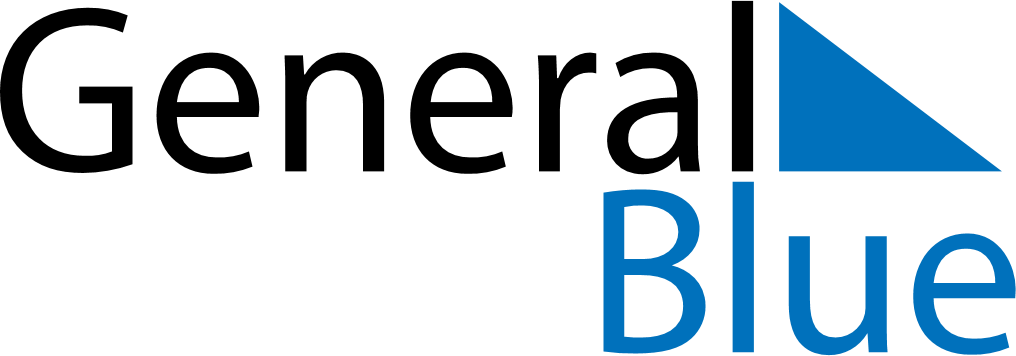 January 2025January 2025January 2025RomaniaRomaniaMONTUEWEDTHUFRISATSUN12345New Year’s Day67891011121314151617181920212223242526Unification Day2728293031